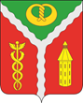 АДМИНИСТРАЦИЯ ГОРОДСКОГО ПОСЕЛЕНИЯ ГОРОД КАЛАЧКАЛАЧЕЕВСКОГО МУНИЦИПАЛЬНОГО РАЙОНА ВОРОНЕЖСКОЙ ОБЛАСТИПОСТАНОВЛЕНИЕот "16" ноября 2022 г.	№ 452г. КалачО внесении изменений в постановление администрации городского поселения город Калач от 22.03.2016 № 95 «Об утверждении административного регламента по предоставлению муниципальной услуги «Предоставление в собственность, аренду, постоянное (бессрочное) пользование, безвозмездное пользование земельного участка, находящегося в муниципальной собственности или государственная собственность на который не разграничена без проведения торгов» (в редакции постановления от 09.06.2016 № 262, от 17.04.2019 № 170, от 17.02.2021 № 51, от 01.04.2022 № 137, от 03.10.2022 № 389)В соответствии с Федеральным законом от 06.10.2003 г. № 131-ФЗ «Об общих принципах организации местного самоуправления в Российской Федерации», Федеральным законом от 28.05.2022 № 2 Федеральным законом от 27.07.2010 г. № 210-ФЗ «Об организации предоставления государственных и муниципальных услуг», в соответствии с действующим законодательством, в целях приведения административного регламента в соответствие, администрация городского поселения город Калач Калачеевского муниципального района Воронежской областип о с т а н о в л я е т:1. Внести следующие изменения в постановление администрации городского поселения город Калач Калачеевского муниципального района Воронежской области от 22.03.2016 № 95 «Об утверждении административного регламента по предоставлению муниципальной услуги «Предоставление в собственность, аренду, постоянное (бессрочное) пользование, безвозмездное пользование земельного участка, находящегося в муниципальной собственности без проведения торгов» (в редакции постановления от 09.06.2016 № 262, от 17.04.2019 № 170, от 17.02.2021 № 51, от 01.04.2022 № 137, от 03.10.2022 № 389):В административном регламенте: 1.1.1. Пункт 1.1. изложить в новой редакции:«1.1. Предмет регулирования административного регламента.Предметом регулирования административного регламента по предоставлению муниципальной услуги «Предоставление в собственность, аренду, постоянное (бессрочное) пользование, безвозмездное пользование земельного участка, находящегося в муниципальной собственности без проведения торгов» являются отношения, возникающие между заявителями, администрацией городского поселения город Калач Калачеевского муниципального района Воронежской области и многофункциональными центрами предоставления государственных и муниципальных услуг (далее – МФЦ), при принятии решений, о предоставление в собственность, аренду земельного участка, расположенного на территории городского поселения город Калач Калачеевского муниципального района Воронежской области и находящегося в муниципальной собственности без проведения торгов, а также определение порядка, сроков и последовательности выполнения административных действий (процедур) при предоставлении муниципальной услуги.1.1.1. Случаи предоставления земельных участков в собственность без проведения торгов путем продажи (заключения договора купли-продажи):1) земельных участков, образованных из земельного участка, предоставленного садоводческому или огородническому некоммерческому товариществу, за исключением земельных участков общего назначения, членам такого товарищества;2) земельных участков, на которых расположены здания, сооружения, собственникам таких зданий, сооружений либо помещений в них в случаях, предусмотренных статьей 39.20 ЗК РФ;3) земельных участков, находящихся в постоянном (бессрочном) пользовании юридических лиц, указанным юридическим лицам, за исключением лиц, указанных в пункте 2 статьи 39.9 ЗК РФ;4) земельных участков гражданам для индивидуального жилищного строительства, ведения личного подсобного хозяйства, садоводства, гражданам или крестьянским (фермерским) хозяйствам для осуществления крестьянским (фермерским) хозяйством его деятельности в соответствии со статьей 39.18 ЗК РФ;5) земельных участков, образованных из земельного участка, предоставленного по договору аренды или договору безвозмездного пользования в целях комплексного освоения, развития территории, заключенных в соответствии с Федеральным законом от 24 июля 2008 года N 161-ФЗ «О содействии развитию жилищного строительства»;6) земельных участков крестьянскому (фермерскому) хозяйству или сельскохозяйственной организации в случаях, установленных Федеральным законом от 24.07.2002 № 101-ФЗ «Об обороте земель сельскохозяйственного назначения»7) земельных участков, предназначенных для ведения сельскохозяйственного производства и переданных в аренду гражданину или юридическому лицу, этому гражданину или этому юридическому лицу по истечении трех лет с момента заключения договора аренды с этим гражданином или этим юридическим лицом либо передачи прав и обязанностей по договору аренды земельного участка этому гражданину или этому юридическому лицу при условии отсутствия у уполномоченного органа информации о выявленных в рамках государственного земельного надзора и неустраненных нарушениях законодательства Российской Федерации при использовании такого земельного участка в случае, если этим гражданином или этим юридическим лицом заявление о заключении договора купли-продажи такого земельного участка без проведения торгов подано до дня истечения срока указанного договора аренды земельного участка.».1.1.2. Случаи предоставления земельных участков в собственность бесплатно:1) земельного участка религиозной организации, имеющей в собственности здания или сооружения религиозного или благотворительного назначения, расположенные на таком земельном участке;2) земельного участка гражданам, имеющим трех и более детей, в случае и в порядке, предусмотренных Законом Воронежской области от 13.05.2008 N 25-ОЗ «О регулировании земельных отношений на территории Воронежской области»;3) земельного участка иным отдельным категориям граждан (за исключением граждан, имеющих трех и более детей) и (или) некоммерческим организациям, созданным гражданами, в случаях, предусмотренных федеральными законами, отдельным категориям граждан в случаях, предусмотренных Законом Воронежской области от 13.05.2008 N 25-ОЗ «О регулировании земельных отношений на территории Воронежской области»;4) земельного участка иным не указанным в подпункте 6 статьи 39.5 ЗК РФ отдельным категориям граждан и (или) некоммерческим организациям, созданным гражданами, в случаях, предусмотренных федеральными законами, отдельным категориям граждан в случаях, предусмотренных законами Воронежской области;5) земельного участка, предоставленного религиозной организации на праве постоянного (бессрочного) пользования и предназначенного для сельскохозяйственного производства, этой организации в случаях, предусмотренных законами Воронежской области;6) земельного участка в соответствии с Федеральным законом от 24.07.2008 N 161-ФЗ «О содействии развитию жилищного строительства»;7) земельного участка гражданину по истечении пяти лет со дня предоставления ему земельного участка в безвозмездное пользование в соответствии с подпунктом 6 пункта 2 статьи 39.10 ЗК РФ при условии, что этот гражданин использовал такой земельный участок в указанный период в соответствии с установленным разрешенным использованием;8) земельного участка, образованного в соответствии с проектом межевания территории и являющегося земельным участком общего назначения, расположенным в границах территории ведения гражданами садоводства или огородничества для собственных нужд, в общую долевую собственность лицам, являющимся собственниками земельных участков, расположенных в границах такой территории, пропорционально площади этих участков.1.1.3. Договор аренды земельного участка заключается без проведения торгов в случаях предоставления:1) земельного участка юридическим лицам в соответствии с указом или распоряжением Президента Российской Федерации;2) земельного участка юридическим лицам в соответствии с распоряжением губернатора Воронежской области для размещения объектов социально-культурного и коммунально-бытового назначения, реализации масштабных инвестиционных проектов при условии соответствия указанных объектов, инвестиционных проектов критериям, установленным законами Воронежской области;3) земельного участка для выполнения международных обязательств Российской Федерации, а также юридическим лицам для размещения объектов, предназначенных для обеспечения электро-, тепло-, газо- и водоснабжения, водоотведения, связи, нефтепроводов, объектов федерального, регионального или местного значения;4) земельного участка, образованного из земельного участка, находящегося в муниципальной собственности, в том числе предоставленного для комплексного развития территории лицу, с которым был заключен договор аренды такого земельного участка, если иное не предусмотрено подпунктом 7 настоящего пункта и пунктом 5 статьи 46 ЗК РФ;5) земельного участка гражданину для сенокошения, выпаса сельскохозяйственных животных, ведения огородничества или земельного участка гражданину для ведения личного подсобного хозяйства;6) садового или огородного земельного участка, образованного из земельного участка, предоставленного садоводческому или огородническому некоммерческому товариществу, за исключением земельных участков общего назначения, членам такого товарищества;7) ограниченного в обороте земельного участка, являющегося земельным участком общего назначения, расположенного в границах территории ведения гражданами садоводства или огородничества для собственных нужд, гражданам, являющимся правообладателями садовых или огородных земельных участков в границах такой территории с множественностью лиц на стороне арендатора (в случае, если необходимость предоставления указанного земельного участка таким гражданам предусмотрена решением общего собрания членов садоводческого или огороднического некоммерческого товарищества, осуществляющего управление имуществом общего пользования в границах такой территории);8) земельного участка, на котором расположены здания, сооружения, собственникам зданий, сооружений, помещений в них и (или) лицам, которым эти объекты недвижимости предоставлены на праве хозяйственного ведения или в случаях, предусмотренных статьей 39.20 ЗК РФ, на праве оперативного управления;9) земельного участка, на котором расположены объекты незавершенного строительства, однократно для завершения их строительства собственникам объектов незавершенного строительства в случаях, предусмотренных пунктом 5 статьи 39.6 ЗК РФ;10) земельного участка, находящегося в постоянном (бессрочном) пользовании юридических лиц, этим землепользователям, за исключением юридических лиц, указанных в пункте 2 статьи 39.9 ЗК РФ;11) земельного участка крестьянскому (фермерскому) хозяйству или сельскохозяйственной организации в случаях, установленных Федеральным законом от 24.07.2002 № 101-ФЗ «Об обороте земель сельскохозяйственного назначения»;12) земельного участка, образованного в границах территории, лицу, с которым заключен договор о комплексном развитии территории в соответствии с Градостроительным кодексом Российской Федерации, либо юридическому лицу, созданному Российской Федерацией или субъектом Российской Федерации и обеспечивающему в соответствии с Градостроительным кодексом Российской Федерации реализацию решения о комплексном развитии территории;13) земельного участка гражданам, имеющим право на первоочередное или внеочередное приобретение земельных участков в соответствии с федеральными законами, законами Воронежской области;14) земельного участка гражданам для индивидуального жилищного строительства, ведения личного подсобного хозяйства, садоводства, гражданам и крестьянским (фермерским) хозяйствам для осуществления крестьянским (фермерским) хозяйством его деятельности в соответствии со ст. 39.18 ЗК РФ;15) земельного участка взамен земельного участка, предоставленного гражданину или юридическому лицу на праве аренды и изымаемого для муниципальных нужд;16) земельного участка лицу, которое в соответствии с ЗК РФ имеет право на приобретение в собственность земельного участка, находящегося в муниципальной собственности, без проведения торгов, в том числе бесплатно, если такой земельный участок зарезервирован для муниципальных нужд либо ограничен в обороте;17) земельного участка религиозным организациям, казачьим обществам, внесенным в государственный реестр казачьих обществ в Российской Федерации (далее - казачьи общества), для осуществления сельскохозяйственного производства, сохранения и развития традиционного образа жизни и хозяйствования казачьих обществ на территории, определенной в соответствии с законами Воронежской области;18) земельного участка, необходимого для проведения работ, связанных с пользованием недрами, недропользователю;19) земельного участка, расположенного в границах особой экономической зоны или на прилегающей к ней территории, резиденту особой экономической зоны или управляющей компании в случае привлечения ее в порядке, установленном законодательством Российской Федерации об особых экономических зонах, для выполнения функций по созданию за счет средств федерального бюджета, бюджета Воронежской области, местного бюджета, внебюджетных источников финансирования объектов недвижимости в границах особой экономической зоны и на прилегающей к ней территории и по управлению этими и ранее созданными объектами недвижимости;20) земельного участка, расположенного в границах особой экономической зоны или на прилегающей к ней территории, для строительства объектов инфраструктуры этой зоны лицу, с которым уполномоченным Правительством Российской Федерации федеральным органом исполнительной власти заключено соглашение о взаимодействии в сфере развития инфраструктуры особой экономической зоны;21) земельного участка, необходимого для осуществления деятельности, предусмотренной концессионным соглашением, соглашением о государственно-частном партнерстве, соглашением о муниципально-частном партнерстве, лицу, с которым заключены указанные соглашения;22) земельного участка для освоения территории в целях строительства и эксплуатации наемного дома коммерческого использования или для освоения территории в целях строительства и эксплуатации наемного дома социального использования лицу, заключившему договор об освоении территории в целях строительства и эксплуатации наемного дома коммерческого использования или договор об освоении территории в целях строительства и эксплуатации наемного дома социального использования, и в случаях, предусмотренных законом Воронежской области, некоммерческой организации, для освоения территорий в целях строительства и эксплуатации наемных домов социального использования;23) земельного участка, необходимого для осуществления деятельности, предусмотренного специальным инвестиционным контрактом, лицу, с которым заключен специальный инвестиционный контракт;24) земельного участка для размещения водохранилищ и (или) гидротехнических сооружений, если размещение этих объектов предусмотрено документами территориального планирования в качестве объектов федерального, регионального или местного значения;25) земельного участка для осуществления деятельности Государственной компании «Российские автомобильные дороги» в границах полос отвода и придорожных полос автомобильных дорог;26) земельного участка для осуществления деятельности открытого акционерного общества «Российские железные дороги» для размещения объектов инфраструктуры железнодорожного транспорта общего пользования;27) земельного участка резиденту зоны территориального развития, включенному в реестр резидентов зоны территориального развития, в границах указанной зоны для реализации инвестиционного проекта в соответствии с инвестиционной декларацией;28) земельного участка арендатору (за исключением арендаторов земельных участков, указанных в подпункте 31 пункта 2 статьи 39.6 ЗК РФ), если этот арендатор имеет право на заключение нового договора аренды такого земельного участка в соответствии с пунктами 3 и 4 статьи 39.6 ЗК РФ;29) земельного участка, предназначенного для ведения сельскохозяйственного производства, арендатору, в отношении которого у уполномоченного органа отсутствует информация о выявленных в рамках государственного земельного надзора и неустраненных нарушениях законодательства Российской Федерации при использовании такого земельного участка, при условии, что заявление о заключении нового договора аренды такого земельного участка подано этим арендатором до дня истечения срока действия ранее заключенного договора аренды такого земельного участка;30) земельного участка в соответствии с Федеральным законом от 24.07.2008 N 161-ФЗ «О содействии развитию жилищного строительства»;31) земельного участка для обеспечения выполнения инженерных изысканий, архитектурно-строительного проектирования, строительства, реконструкции, капитального ремонта, сноса объектов капитального строительства, включенных в программу деятельности публично-правовой компании «Единый заказчик в сфере строительства» на текущий год и плановый период в соответствии с Федеральным законом от 22.12.2020 № 435 «О публично-правовой компании «Единый заказчик в сфере строительства» и о внесении изменений в отдельные законодательные акты Российской Федерации.32) земельного участка юридическим лицам, принявшим на себя обязательство по завершению строительства объектов незавершенного строительства и исполнению обязательств застройщика перед гражданами, денежные средства которых привлечены для строительства многоквартирных домов и права которых нарушены, которые включены в реестр пострадавших граждан в соответствии с Федеральным законом от 30 декабря 2004 г. N 214-ФЗ «Об участии в долевом строительстве многоквартирных домов и иных объектов недвижимости и о внесении изменений в некоторые законодательные акты Российской Федерации», по завершению строительства многоквартирных домов и (или) иных объектов недвижимости, сведения о которых включены в единый реестр проблемных объектов в соответствии с указанным Федеральным законом, для строительства (создания) многоквартирных домов и (или) домов блокированной застройки (в случае, если количество таких домов составляет три и более в одном ряду) в соответствии с распоряжением высшего должностного лица субъекта Российской Федерации;33) земельного участка застройщику, признанному в соответствии с Федеральным законом от 26 октября 2002 г. N 127-ФЗ «О несостоятельности (банкротстве)» банкротом, для обеспечения исполнения обязательств застройщика перед гражданами, денежные средства которых привлечены для строительства многоквартирных домов в соответствии с Федеральным законом от 30 декабря 2004 г. N 214-ФЗ «Об участии в долевом строительстве многоквартирных домов и иных объектов недвижимости и о внесении изменений в некоторые законодательные акты Российской Федерации» и права которых нарушены, в случае принятия арбитражным судом в отношении такого земельного участка мер по обеспечению требований кредиторов и интересов должника в соответствии с пунктом 1 статьи 201.3 Федерального закона от 26 октября 2002 года N 127-ФЗ «О несостоятельности (банкротстве)»;34) земельного участка застройщику, признанному в соответствии с Федеральным законом от 26 октября 2002 г. N 127-ФЗ «О несостоятельности (банкротстве)» банкротом, для передачи публично-правовой компании «Фонд развития территорий», принявшей на себя обязательства застройщика перед гражданами по завершению строительства многоквартирных домов или по выплате возмещения гражданам в соответствии с Федеральным законом от 29 июля 2017 года N 218-ФЗ «О публично-правовой компании «Фонд развития территорий» и о внесении изменений в отдельные законодательные акты Российской Федерации»;35) земельного участка участникам долевого строительства в случаях, предусмотренных Федеральным законом от 30 декабря 2004 г. N 214-ФЗ «Об участии в долевом строительстве многоквартирных домов и иных объектов недвижимости и о внесении изменений в некоторые законодательные акты Российской Федерации»;36) земельного участка публично-правовой компании «Фонд развития территорий» для осуществления функций и полномочий, предусмотренных Федеральным законом от 29 июля 2017 г. N 218-ФЗ «О публично-правовой компании «Фонд развития территорий» и о внесении изменений в отдельные законодательные акты Российской Федерации», если завершение строительства объектов незавершенного строительства (строительство объектов капитального строительства) на земельном участке, переданном (который может быть передан) указанной публично-правовой компании по основаниям, предусмотренным Федеральным законом от 26 октября 2002 г. N 127-ФЗ «О несостоятельности (банкротстве)», невозможно в связи с наличием ограничений, установленных земельным и иным законодательством Российской Федерации, при подтверждении наличия таких ограничений федеральным органом исполнительной власти, органом исполнительной власти субъекта Российской Федерации, органом местного самоуправления, уполномоченным на выдачу разрешений на строительство в соответствии с Градостроительным кодексом Российской Федерации, а также в случае, если земельные участки (права на них) отсутствуют у застройщика, признанного несостоятельным (банкротом);37) земельного участка публично-правовой компании «Фонд развития территорий» по основаниям, предусмотренным Федеральным законом от 26 октября 2002 года N 127-ФЗ «О несостоятельности (банкротстве)».38) земельного участка юридическим лицам в соответствии с распоряжением Правительства Российской Федерации для размещения объектов социально-культурного назначения, реализации масштабных инвестиционных проектов при условии соответствия указанных объектов, инвестиционных проектов критериям, установленным Правительством Российской Федерации;39) земельного участка лицу, обладающему правом на добычу (вылов) водных биологических ресурсов на основании решения о предоставлении их в пользование, договора пользования рыболовным участком или договора пользования водными биологическими ресурсами, для осуществления деятельности, предусмотренной указанными решением или договорами;40) земельного участка лицу, осуществляющему товарную аквакультуру (товарное рыбоводство) на основании договора пользования рыбоводным участком, находящимся в государственной или муниципальной собственности (далее - договор пользования рыбоводным участком), для указанных целей;1.1.4. Случаи предоставления земельных участков в постоянное (бессрочное) пользование (в рамках настоящего Административного регламента):1) государственным и муниципальным учреждениям (бюджетным, казенным, автономным);2) казенным предприятиям;3) центрам исторического наследия президентов Российской Федерации, прекративших исполнение своих полномочий.1.1.5. Случаи предоставления земельных участков в безвозмездное пользование:1) государственным и муниципальным учреждениям (бюджетным, казенным, автономным); казенным предприятиям; центрам исторического наследия президентов Российской Федерации, прекративших исполнение своих полномочий на срок до одного года;2) в виде служебных наделов работникам организаций в случаях, указанных в пункте 2 статьи 24 Земельного Кодекса, на срок трудового договора, заключенного между работником и организацией;3) религиозным организациям для размещения зданий, сооружений религиозного или благотворительного назначения на срок до десяти лет;4) религиозным организациям, если на таких земельных участках расположены принадлежащие им на праве безвозмездного пользования здания, сооружения, на срок до прекращения прав на указанные здания, сооружения;5) лицам, с которыми в соответствии с Федеральным законом от 5 апреля 2013 года N 44-ФЗ "О контрактной системе в сфере закупок товаров, работ, услуг для обеспечения государственных и муниципальных нужд" (далее - Федеральный закон "О контрактной системе в сфере закупок товаров, работ, услуг для обеспечения государственных и муниципальных нужд") заключены гражданско-правовые договоры на строительство или реконструкцию объектов недвижимости, осуществляемые полностью за счет средств федерального бюджета, средств бюджета субъекта Российской Федерации или средств местного бюджета, на срок исполнения этих договоров;6) некоммерческим организациям для осуществления строительства и (или) реконструкции объектов капитального строительства на таких земельных участках полностью за счет средств, полученных в качестве субсидии из федерального бюджета, на срок строительства и (или) реконструкции данных объектов капитального строительства;7) гражданину для индивидуального жилищного строительства, ведения личного подсобного хозяйства или осуществления крестьянским (фермерским) хозяйством его деятельности в муниципальных образованиях, определенных законом субъекта Российской Федерации, на срок не более чем шесть лет;8) для индивидуального жилищного строительства или ведения личного подсобного хозяйства в муниципальных образованиях, определенных законом субъекта Российской Федерации, гражданам, которые работают по основному месту работы в таких муниципальных образованиях по специальностям, установленным законом субъекта Российской Федерации, на срок не более чем шесть лет;9) гражданину, если на земельном участке находится служебное жилое помещение в виде жилого дома, предоставленное этому гражданину, на срок права пользования таким жилым помещением;10) гражданам в целях осуществления сельскохозяйственной деятельности (в том числе пчеловодства) для собственных нужд на лесных участках на срок не более чем пять лет;11) гражданам и юридическим лицам для сельскохозяйственного, охотохозяйственного, лесохозяйственного и иного использования, не предусматривающего строительства зданий, сооружений, если такие земельные участки включены в утвержденный в установленном Правительством Российской Федерации порядке перечень земельных участков, предоставленных для нужд обороны и безопасности и временно не используемых для указанных нужд, на срок не более чем пять лет;12) садоводческим или огородническим некоммерческим товариществам на срок не более чем пять лет;13) некоммерческим организациям, созданным гражданами, в целях жилищного строительства в случаях и на срок, которые предусмотрены федеральными законами;14) лицам, с которыми в соответствии с Федеральным законом от 29 декабря 2012 года N 275-ФЗ "О государственном оборонном заказе", Федеральным законом "О контрактной системе в сфере закупок товаров, работ, услуг для обеспечения государственных и муниципальных нужд" заключены государственные контракты на выполнение работ, оказание услуг для обеспечения обороны страны и безопасности государства, осуществляемых полностью за счет средств федерального бюджета, если для выполнения этих работ и оказания этих услуг необходимо предоставление земельного участка, на срок исполнения указанного контракта;15) некоммерческим организациям, предусмотренным законом субъекта Российской Федерации и созданным субъектом Российской Федерации в целях жилищного строительства для обеспечения жилыми помещениями отдельных категорий граждан, определенных федеральным законом, указом Президента Российской Федерации, нормативным правовым актом Правительства Российской Федерации, законом субъекта Российской Федерации, в целях строительства указанных жилых помещений на период осуществления данного строительства;16) лицу, право безвозмездного пользования которого на земельный участок, находящийся в государственной или муниципальной собственности, прекращено в связи с изъятием земельного участка для государственных или муниципальных нужд, взамен изъятого земельного участка на срок, установленный настоящим пунктом в зависимости от основания возникновения права безвозмездного пользования на изъятый земельный участок;17) лицу в случае и в порядке, которые предусмотрены Федеральным законом от 24 июля 2008 года N 161-ФЗ "О содействии развитию жилищного строительства";18) акционерному обществу «Почта России» в соответствии с Федеральным законом «Об особенностях реорганизации федерального государственного унитарного предприятия «Почта России», основах деятельности акционерного общества «Почта России» и о внесении изменений в отдельные законодательные акты Российской Федерации»;19) публично-правовой компании «Единый заказчик в сфере строительства» для обеспечения выполнения инженерных изысканий, архитектурно-строительного проектирования, строительства, реконструкции, капитального ремонта, сноса объектов капитального строительства, включенных в программу деятельности указанной публично-правовой компании на текущий год и плановый период в соответствии с Федеральным законом «О публично-правовой компании «Единый заказчик в сфере строительства» и о внесении изменений в отдельные законодательные акты Российской Федерации».20) публично-правовой компании «Фонд развития территорий» для осуществления функций и полномочий, предусмотренных Федеральным законом от 29 июля 2017 г. N 218-ФЗ «О публично-правовой компании «Фонд развития территорий» и о внесении изменений в отдельные законодательные акты Российской Федерации», если завершение строительства объектов незавершенного строительства (строительство объектов капитального строительства) на земельном участке, переданном (который может быть передан) указанной публично-правовой компании по основаниям, предусмотренным Федеральным законом от 26 октября 2002 г. N 127-ФЗ «О несостоятельности (банкротстве)», невозможно в связи с наличием ограничений, установленных земельным и иным законодательством Российской Федерации, при подтверждении наличия таких ограничений федеральным органом исполнительной власти, органом исполнительной власти субъекта Российской Федерации, органом местного самоуправления, уполномоченным на выдачу разрешений на строительство в соответствии с Градостроительным кодексом Российской Федерации;21) публично-правовой компании «Роскадастр» в отношении земельных участков, предоставленных на праве постоянного (бессрочного) пользования федеральным государственным учреждениям, реорганизация которых осуществлена в соответствии с Федеральным законом "О публично-правовой компании «Роскадастр».2. Опубликовать настоящее постановление в официальном периодическом печатном издании «Вестник муниципальных правовых актов городского поселения город Калач Калачеевского муниципального района Воронежской области» и в сети Интернет на официальном сайте администрации городского поселения город Калач Калачеевского муниципального района Воронежской области.3. Контроль за исполнением настоящего постановления оставляю за собой.Глава администрации городского поселения город КалачД.Н. Дудецкий